1. HRVATSKI 	Ispuniti Početnicu šaptalicu 2 na 14. stranici. Na toj se stranici nalaze vježbe pisanja slova P. Usmjerite učenike da što točnije i što više unutar linija pišu slovo P. Nakon vježbi u Početnici, usmjerite učenike da ispišu 3 reda slova P u svoju bilježnicu. Također ih usmjerite da pišu što točnije i što više unutar zadanih linija. Napomena: Ne zaboravite usmjeravati učenike na pravilan hvat olovke. 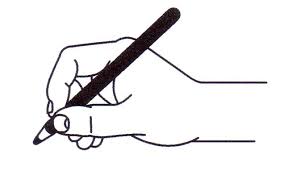 2. MATEMATIKA Iz matematike nastavljamo s vježbama brojenja do 5 i vježbama pisanja broja 5. U tu svrhu potaknite učenike da ispune 38. i 39. stranicu u RB. Potaknite ih da što samostalnije broje do 5. Nakon što izbroje, potaknite ih da točan broj upišu u kućicu ispod nacrtanih objekata. 3. PRIRODA I DRUŠTVO Potaknite učenika da u svoju bilježnicu pokuša nacrtati jednu dužnost koju u obitelji ima jedna odrasla osoba (mama ili tata). To može biti, npr. tata pomaže djeci u pisanju zadaće; mama priprema ručak i sl. Ne očekujem neke komplicirane crteže, dovoljno je primjerice napisati MAMA i nacrtati kuhaču ili lonac pa naučiti imenovati tu dužnost MAMA PRIPREMA RUČAK ZA OBITELJ. Ukoliko niste u mogućnosti napraviti crtež, u bilježnicu možete zalijepiti fotografiju ili sliku iz časopisa koja će označavati jednu dužnost koju mama ili tata imaju u Vašoj obitelji. Ono što je važno jest da učenik imenuje jednu dužnost ili da pokaže na crtež/fotografiju/sliku dužnosti koju Vi imenujete. 4. LIKOVNA KULTURA Izradite dugu od kolaž papira. Za izradu Vam je potrebno: Kolaž papir crvene, narančaste, žute, zelene, plave i ljubičaste boje, a mogu biti i komadići papira iz starih časopisa ili komadići šarene tkanine Ljepilo Flomaster za ocrtavanje dugeKomad debljeg papira ili komad kartonaKomadići vate ili kuhinjskih papirnatih ručnika.Postupak izrade:Potaknite učenika da trga komadiće kolaž papira. Predlažem da svaku boju učenik odlaže na posebnu hrpu ili u posebnu plastičnu posudu. Na komadu debljeg papira ili kartona ocrtajte dugu, prema predlošku. 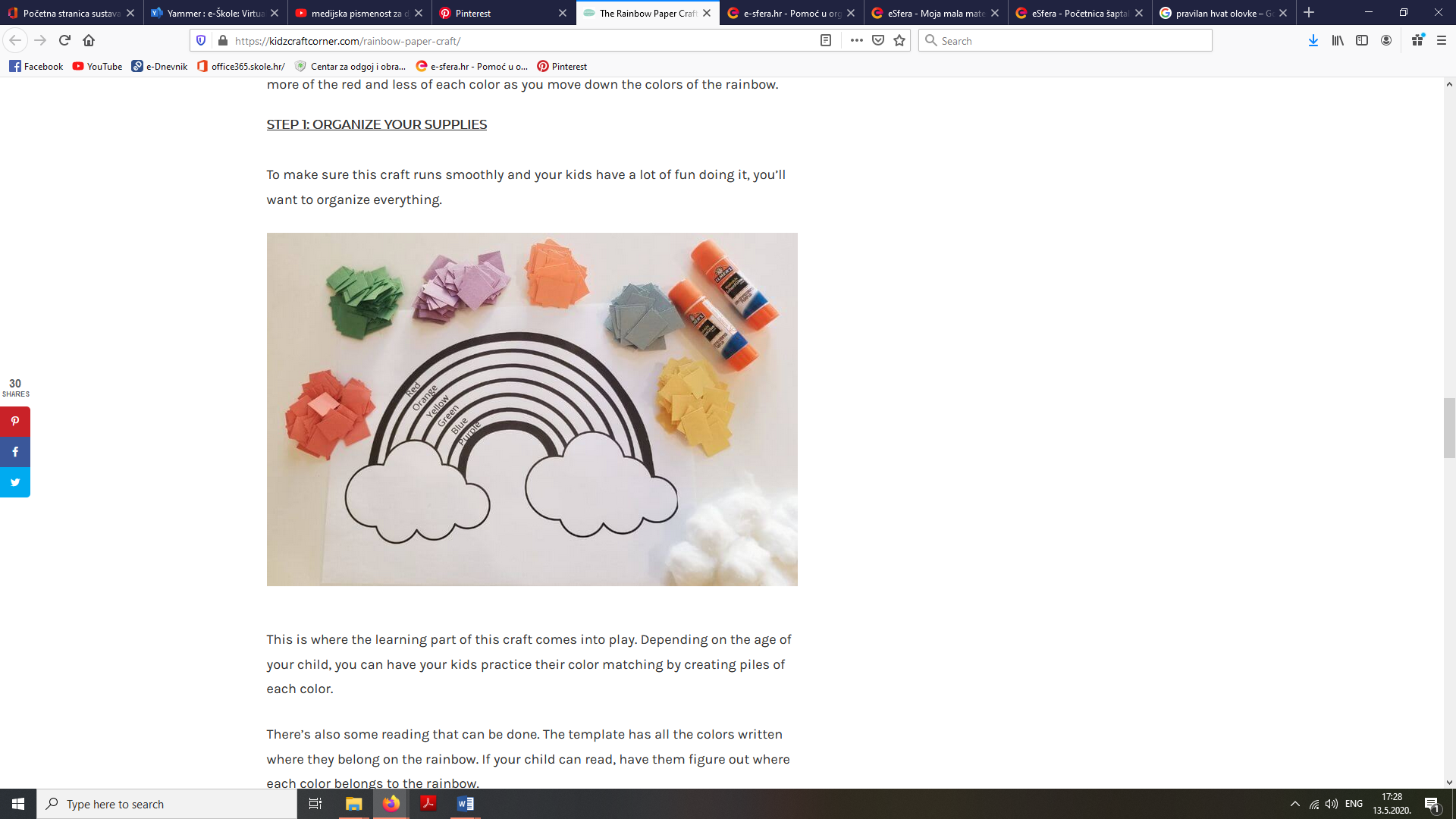 Potaknite učenike da komadiće papira lijepe na način kako je prikazano. 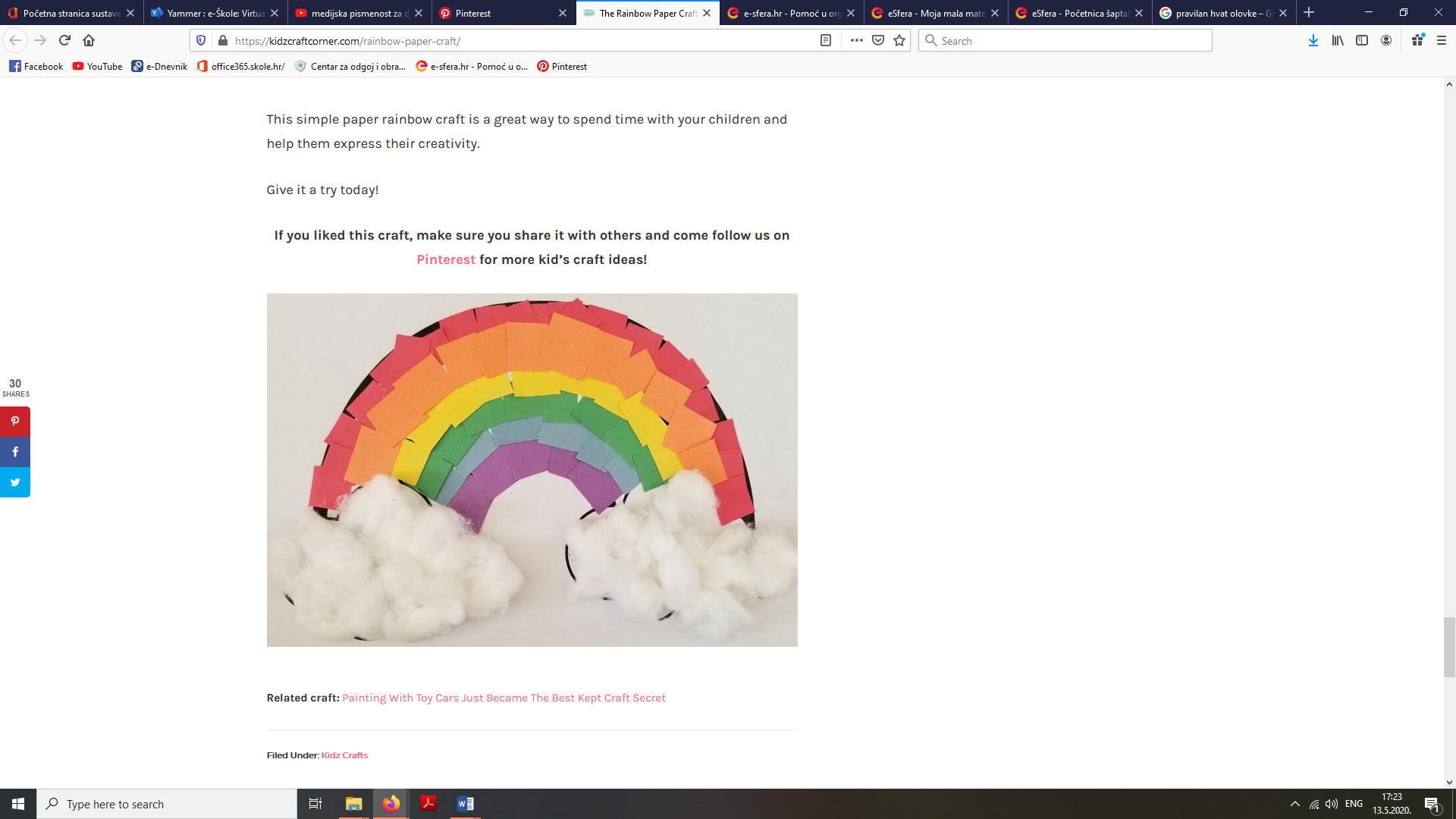 Potaknite učenika da zalijepi komadiće vate ili kuhinjskih ručnika unutar ocrtanih oblaka. I duga je dovršena.  5. SRO Otvorite i pokrenite prezentaciju 1c_SRO_Medijska pismenost i potaknite učenike da slušaju sadržaj i promatraju slike.  RASPORED SATI1. HRVATSKI Slovo PIspuniti 14. stranicu u Početnici šaptalici 2. U bilježnicu ispisati 3 reda slova P. 2. MATEMATIKA Broj 5 Ispuniti 38. i 39. stranicu u radnoj bilježnici. 3. PRIRODA I DRUŠTVO Obitelj i dom: Moja obitelj Odabrati jednog odraslog člana obitelji (mama ili tata) i nacrtati koju dužnost ima unutar obitelji. Imenovati nacrtano. 4. LIKOVNA KULTURA Kolaž papir: Duga. 5. SRO Medijska pismenost.Pogledati prezentaciju 1c_SRO_Medijska pismenost.